Занятие с элементами тренинга для волонтеров  МБОУ СОШ №5 «Буллинг  в детском коллективе. ПОМОЩЬ, которую я могу оказать ВСЕМ»Пояснительная записка            Одной из актуальных проблем последних десятилетий является рост числа актов насилия, совершаемых несовершеннолетними. В современном образовании, как отмечают эксперты (И. В. Волкова, Н. М. Моисеева, М. В. Сафронова, Д. Н. Соловьев и др.), всё чаще наблюдается жестокость во взаимоотношениях детей, унижения и насмешки, которые становятся причиной личностных деструкций, депрессивных состояний. Согласно статистическим данным, в современных российских школах более 50% детей подвергались различным видам агрессии и буллинга и только 2% детей, подверженных травле рассказывали о случившимся своим родителям.    	В современной научной литературе (В. Н. Бутенко, И. В. Волкова, С. В. Кривцова) буллинг рассматривается как форма насилия, проявляющаяся в систематических целенаправленных актах агрессии по отношению к лицам, более слабым по статусу, физически или психологически.       	В настоящее время школьный буллинг рассматривается учеными как серьезная проблема, влекущая не только психологические и социальные последствия (апатия, тревожность, раздражительность, одиночество, агрессивное и суицидальное поведение, употребление психоактивных веществ, риски вовлечения в криминальные группировки, школьная дезадаптация и т. д.), но и соматические (головокружения, головные боли, нарушения сна, энурез, физические травмы).     	Сложившиеся ситуация в образовательной системе подчеркивает необходимость разработки и реализации в школах программ профилактики буллинга, ориентированных как на учащихся, их родителей и педагогический коллектив школы.    	В нашей школе разработан комплексный план мероприятий образовательной организации по профилактике и предотвращению буллинга и кибербуллинга на учебный год.  Одной из задач профилактики буллинга является психолого-педагогическое просвещение родителей. 
     	Проведение профилактических мероприятий позволит создать в образовательной организации безопасное психологическое пространство. Разработанное занятие с элементами тренинга для родителей было проведено на ежегодной школьной родительской конференции «Ответственное родительство», секция «Буллинг в школе».Цель: актуализировать знания волонтеров по проблеме буллинга в школе.Задачи:Познакомить волонтеров с понятием «Буллинг». Формировать активную педагогическую позицию волонтеров. Научить волонтеров распознавать   ситуации травли.Познакомить  волонтеров со способами защиты учениника от буллинга в школе.  Оборудование: мультимедийный проектор, презентация по теме «Буллинг в школе», бейджи, рефлексивные листы, фломастеры, мячик. Место реализации: МБОУ СОШ № 5.Целевая группа: волонтеры обучающиеся МБОУ СОШ № 5.Количество участников: 10.Продолжительность занятия: 40 минут.1.Вводная часть. Знакомство с группой, групповыми правилами.Психолог: Добрый день, уважаемые волонтеры! Я рада приветствовать Вас на занятии с элементами тренинга.  Сегодня мы познакомимся с понятием буллинг, основными его характеристиками, постараемся найти ответы на вопрос: Что может стать причиной боулинга? Что необходимо сделать, чтобы избежать буллинга? Какую помощь может оказать волонтер, когда ученик подвергся буллингу?  Прежде чем приступить к обсуждению, давайте поздороваемся! Разминка.Упражнение  «Солнечные лучики» Инструкция «Протянуть руки вперёд и соединить их в центре круга. Тихо постоять, пытаясь почувствовать себя тёплым солнечным лучиком.Мы все дружные ребята,Мы ребята – волонтеры!Никого в беде не бросим,Не отнимем, а попросим.Никого не обижаем.Как заботиться – мы знаем.Пусть всем будет хорошоБудет радостно, светло!«День начинается с улыбки»Инструкция  Волонтёры  берутся за руки, смотрят соседу в глаза и молча улыбаются.Возьмёмся за руки ,друзья!Друг другу улыбнёмся.Мы пожелаем всем добраИ скажем: «Здравствуй, солнце!»Обсуждение правил работы в группе (правила на доске).Наша работа сегодня с вами будет проходить согласно тем правилам, которые вы знаете и принимаете. 1. Общение по принципу “Здесь и теперь”.3. “Искренность в общении”.4. “Конфиденциальность”.5. “Активное участие в происходящем”.6. “Уважение к говорящему”.7. “Правило поднятой руки”.8. “Не давать оценок”.2. Основная частьУпражнение «Ассоциации».Психолог: Какие у вас возникают ассоциации со словом «буллинг»? Волонтеры высказываются по желанию. Высказывания: агрессия, драка, унижение, смех, жестокость…….Мини-лекция  с использованием  мультимедийной презентации «Буллинг в школе».  	Буллинг – относительно новый термин, обозначающий старое, можно сказать, вековое явление – детскую жестокость. Практически в каждом классе есть дети, которые являются объектами насмешек, а иногда и открытых издевательств со стороны некоторых, а иногда и всех учеников класса.  Буллинг (от англ. bullying – запугивание, физический и/или психологический террор в отношении ребенка со стороны группы одноклассников), – это форма жестокого обращения, когда физически или психически сильный индивид или группа получает удовольствие, причиняя физическую или психологическую боль более слабому в данной ситуации человеку.Прежде чем перейти к разработке эффективных методов разрешения проблемы буллинга, следует изучить виды, причины и возможные проявления данного явления во всем их многообразии.Выделяют следующие виды буллинга:А.Психологическое (моральное) насилие:1.вербальный (насмешки, присвоение кличек, бесконечные замечания и необъективные оценки, высмеивание, унижение в присутствии других детей, угрозы физической расправы, шантаж, угроза пожаловаться взрослым, перестать дружить, вымогательство, доносительство, клевета на жертву, оскорбления, обзывательства, клички.2.  социальное исключение (бойкот, отторжение, изоляция, отказ от общения с жертвой (с ребенком отказываются играть, заниматься, не хотят с ним сидеть за одной партой;3.кибербуллинг – публикация и распространение в Интернете оскорбительных текстов, видео и фотографий, угрозы, а также выдача себя за «жертву» в онлайне (подвержены до 30% школьников 12-15 лет). Распространение в последнее время получает троллинг (trolling — блеснение, ловля рыбы на блесну) — размещение в Интернете (на форумах, в дискуссионных группах, блогах и др.) провокационных сообщений с целью вызвать конфликты между участниками, взаимные оскорбления.Б.Физическое насилие избиение, нанесение удара, подзатыльники, порча и отнимание вещей, воровство.По различным источникам наиболее распространен первый вид буллинга:словесная травля (оскорбления, злые шутки, словесные провокации, обзывания, непристойные шутки и т.д.).  бойкот, физическая расправа.распространение слухов и сплетен,  воровство. Как показали исследования – в младших классах частота встречаемости случаев буллинга  выше, более распространен среди мальчиков, снижается к 14-15 годам, кибербуллинг наиболее распространен среди подростков 13-15 лет, в большей степени характерен для девушек.Основные характеристики БуллингаУмышленность Регулярность Неравенство силГрупповой процесс (затрагивает широкий круг участников)Не заканчивается сам по себеНегативное психологическое воздействие на всех участников.По статистике,  больший процент детей за помощью при буллинге  не обращаются: 62%  детей не рассказывали о буллинге24% делились с друзьями2% рассказали родителямПочему дети не обращаются за помощью?Хочет справиться с этим самостоятельноДети могут бояться реакции от обидчикаОпасается, что накажут за слабость Чувствуют, что никто о них не заботится Дети могут опасаться, что их сверстники отвергнут.Распределение ролей в буллинге
Как уже упоминалось выше, буллинг – всегда коллективное явление. Детей, которые осознанно или невольно принимают в нем участие можно разделить на четыре категории: инициаторы, преследователи, наблюдатели, жертвы.
Инициаторами  выступают один-три ребенка, их цель самоутвердиться, обрести авторитет в коллективе, поэтому они используют агрессивные рычаги. В ряде случаев поводом к насилию может служить личная неприязнь или тщательно спланированная месть в отношении другого ребенка. Зачинщики демонстративно задирают, высмеивают или игнорируют одного или нескольких участников группы. Они стремятся к вниманию, желают занять роль лидера класса.-дети, страдающие  от насилия в своей семье и  компенсирующие свои страдания насилием над самым слабым в классе.-школьники, стремящиеся к лидерству, власти, самоутвердению за счет других.-легко  возбудимые  и очень импульсивные, с агрессивным поведением.-часто нарушают дисциплину.-склонны обвинять других в своих проблемах.-агрессивные дети.-физические сильные дети.Жертвой или объектом буллинга:часто становятся робкие, тихие дети, нередко физически слабые,дети с нестандартной внешностью, особым прилежанием в учебе, чувствительные, не способные постоять за себя, продемонстрировать уверенность,  отстоять ее.талантом в определенной области или, напротив, плохой успеваемостью и прогулами, дети с заниженной или наоборот с завышенной самооценкой.Жертвой буллинга может стать любой ученик.Возможные роли непопулярных школьников:  «Шут»,«Козел отпущения», «Покорная жертва», «Раб», «Белая ворона» «Озлобленные», «Непопулярные», «Агрессоры»: агрессор-нападающий, отвергаемый агрессор, «Ябеды»Возможные последствия для жертвы:социальная изоляция, ассоциальное поведение, тревожные расстройства, психосоматика, ПТСР, риск суицида.СвидетелиЭффект свидетеля проблемной ситуации в том, что  они не пытаются помочь пострадавшим.  Чем больше очевидцев, тем меньше шансов, что начнут помогать пострадавшему.ЗащитникиНаличие даже ОДНОГО противника буллинга в классе может изменить ситуацию к лучшему.Если защитников несколько и с их мнением в классе считаются — большинство преследователей оставляют изгоя в покое, конфликт сходит на нет в самом начале.Основные характеристики защитников:Устойчивая система ценностей.Представление о самом себе с преобладанием позитивных установок относительно собственной личностиСпособны самостоятельно регулировать свое поведение;Оптимистический эмоциональный фон.создать обстановку, в которой он пересмотрит свое поведение. Наказание не исправят плохого поведения, зато уничтожат доверие между ребенком и взрослым.Вам нужно попытаться  заменить желание ребенка причинять вред другим желанием быть добрым к другим. Как этого добиться?Позвольте ребенку увидеть то, что он сделал неправильно, и помогите найти способы исправить это. Сфокусируйтесь на том, что привело ребенка к такому поведению, помогите ему понять, что беря на себя ответственность за свои действия, он восстанавливает собственную целостность и самоуважение. Постарайтесь не дать возобладать над вами чувству стыда за то, что делает ваш ребенок.  Говорите с ребенком о его действиях, задавайте такие же открытые, честные вопросы, которые вы задавали бы, если бы он был жертвой буллинга. Так вы преодолеете его защитную реакцию и поймете истинную его мотивацию, вы сохраните контакт с ребенком и поможете ему самому разобраться в себе. Помните, что к такому поведению ребенка приводит внутренний дискомфорт, какая-то боль. Когда мы позитивно воспринимаем себя, нам не нужно никого обижать. И помните — это поведение плохое, а не ребенок. Говорите ему, что вы знаете, что он хороший, и такое поведение совсем ему не подходит, не свойственно.Развивайте эмпатию.Реакция на буллинг отлично продемонстрирована в художественном фильме «Чучело» (1983 г.) режиссера Ролана Быкова. Шестиклассница Лена Бессольцева умело передает все чувства, которые может испытать ребёнок: боль, одиночество, страх поделиться проблемой со взрослыми, чувство безысходности и беззащитности.Родители вместе с детьмиПрикасайтесь к подростку как можно чаще- берите за руку, обнимайте, гладьте по голове. Говорите что вы любите.  Ребенок будет чувствовать себя любимым.  Некоторые дети, столкнувшись с проблемой буллинга, испытывают настолько выраженные муки и страдания, что практически утрачивают все свои навыки и начинают себя ненавидеть. Такие дети нуждаются в тщательно продуманном терапевтическом вмешательстве. Программа вмешательства может включать поддержку в стенах школы или направление в какую-либо внешнюю службу поддержки. Так, например, возможны контакты с социальной службой, судебными органами или службой телефона доверия для детей «Детская линия». (Раздать визитки телефона доверия).И что сделать, чтобы не допустить ситуаций травли?Наладить контакты с учителями и одноклассниками;Приглашать одноклассников в гости, особенно тех кому он симпатизирует;Повышать самооценку ребёнка; в случаях завышенной самооценки ребёнка объяснять ему, что это не надо показывать окружающим, что у любого человека есть и недостатки и достоинства; помочь ребёнку стать членом классного коллектива, а не просто ходить учиться;Создать эмоционально-благоприятную атмосферу  в семье, вовлечение   ребенка в совместные с родителями дела (досуг, поездки, обсуждение проблем, чувств каждого из членов семьи), восстановить или завести традиции и ритуалы в  семье (говорить спокойной ночи перед сном, поцеловать и погладить ребенка, пожелать хорошего дня утром перед школой, отмечать дни рождения, чаще обнимайте и целуйте  и т.д. ); Внимательное  отношение  к эмоциональному состоянию ребенка; 3.Заключительная часть. Рефлексия.Итак, уважаемые родители, мы с вами рассмотрели вопросы, связанные с буллингом в школе и способами помощи своим детям, оказавшимся в такой ситуации. Рефлексия  Участники дают обратную связь, высказываются по кругу: что было полезным, мое настроение в конце занятия… Заполняем рефлексивные листы.      (Приложение 1)Всего Вам доброго! Список использованных электронных ресурсов:Буллинг: диагностика, профилактика, коррекция. http://www.b17.ru/article/85575/Буллинг. Ребенка травят в школе.  https://www.stranamam.ru/article/9294763/Буллинг от А до Я: Все, что должны знать родители. http://womo.ua/bulling-ot-a-do-ya-vse-chto-dolzhnyi-znat-roditeli/. Профилактика буллинга   (http://klepik.depon72.ru/?p=1348). «Инновационные формы коррекции деструктивного поведения детей и подростков в условиях ФГОС»  Селенина Е.В.  Материалы с курсов повышения квалификации в рамках реализации  проекта «Стоп буллинг».«Диагностика, профилактика и коррекция жестокого обращения в образовательной организации» Муслумов Р.Р. Материалы с курсов повышения квалификации в рамках реализации  проекта «Стоп буллинг».Приложение 1Рефлексивный листМое настроение1                                  2                                      3                                      4                                   5 Информация интересная 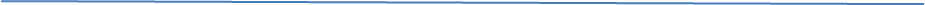 1                                  2                                      3                                      4                                  5Информация полезная1                                  2                                      3                                      4                                 5Что, на Ваш взгляд, было наиболее удачным и в чем?__________________________________________________________________________________________________________________________________________________________Какие вопросы Вы бы хотели рассмотреть на последующих  конференциях?_______________________________________________________________________________________________________________________________________________________________________________________________________________________________________Благодарим за сотрудничествоПОКОРНЫЕ АГРЕССИВНЫЕим свойственна отрицательная «Я-концепция», часто представляют себя неудачниками, глупыми, стыдливыми и непривлекательными людьми; могут находиться в одиночестве, не проявлять агрессии и отдаляться от группы школьников. страдают от низкого чувства собственного достоинства; интроверты, с плохо развитыми коммуникативными навыками;сверхагрессивные и эмоционально нестабильные;   легко раздражаются и впадают в состояние гнева, поддаются провокациям;  не способны правильно интерпретировать намерения или высказывания; не используют агрессию в качестве инструмента для достижения цели;  используют агрессию в качестве мести; Активные помощникиПассивные сторонникиподкрепляют действие буллера (улыбками, смешками, поддакиванием);могут подначивать, провоцировать;в целом одобрительно относятся к поведению доминирования и унижению слабыхПросмотр художественных фильмов с последующим обсуждением:Обсуждение художественной литературы, раскрывающей проблему буллинга:• «Чучело» (1983 г.).
• «Класс» (2007 г.).
• «Розыгрыш» (2008 г.).«Класс коррекции» (2014г.)В.К. Железняков «Чучело».
• Хосе Тассиес «Украденные имена».
• В.Н. Ватан «Заморыш».
• Е.В. Мурашов «Класс коррекции».
• Стивен Кинг «Кэрри».
• Алексей Сережкин «Ученик».
• Андрей Богословский «Верочка».
• Джоди Пиколт «Девятнадцать минут».